Publicado en Donostia-San Sebastián el 05/01/2017 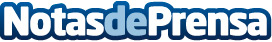 Multitudinaria fiesta infantil de Navidad organizada por el Colegio de Enfermería de GipuzkoaEn el acto, que se ha celebrado en el Teatro Vitoria Eugenia de San Sebastián y al que han acudido alrededor de 800 personas, se han entregado los premios de los Concursos Infantiles de Dibujo y Redacción y se ha disfrutado de la actuación de los payasos "TOMAXen abenturak"Datos de contacto:Gabinete de Comunicación943223750Nota de prensa publicada en: https://www.notasdeprensa.es/multitudinaria-fiesta-infantil-de-navidad Categorias: Medicina Sociedad País Vasco Entretenimiento Ocio para niños Premios http://www.notasdeprensa.es